DR.ANUSREE JAYAMOHANAlappuzha, Kerala 7907269400   anusree.jayamohan007@gmail.com 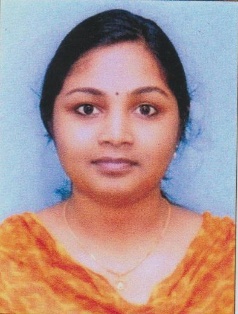 OBJECTIVESeeking a position to start my career in hospitality sector for the mutual growth and profit where I could get learning environment.EXPERIENCECurrently working in vps Lakeshore as junior resident in liver transplant department.Worked as medical officer at primary health centre, cheppad from April 1 2020 to October 31 2021.Worked as an Intern in Azeezia medical college from July’2017 to june'2018.Presented a thesis on gender equality in ICMR headquarters New Delhi as a part of NCS scheme.Had taken health education programs in schools for adolescent age group.Responsibilities HandledDiagnosing the disease as per the symptoms.Observing and performing the examination of samples for disease diagnose.Learning the diagnostic methods and equipments.Periodically meeting the patients and observing their improvements and making reports.In case of emergency giving the basic treatment to the patients.Helping other medical staff in performing their duties.Assisting senior doctorsCOVID patient care and supervised vaccination.EDUCATIONMBBS from Azeezia medical college in year 2017 with 67 %.Higher secondary from government school Kalavoor in year 2011 with a plus grade. High school from St.josephs school Alappuzha in year 2009 with a plus grade.Certification And LicensureKerala university of health science- faculty of medicine, 2017-presentTravancore cochin medical council -2018SKILLSPolite and soft in nature.Good verbal and written communication skills.Good command over handling the medical equipments.Punctual.Disciplined.INTERESTSPhotographyTravellingGardeningReading books.DancingMonoacts.STRENGTHGood  theoretical knowledge.Excellent communication skills.Good knowledge of clinical practices and protocols.Ability to handle different types of patients in critical situations.Flexible and adaptable.Extremely motivated towards career.Quick Learner.CONFERENCEPediatricsDermatologyRadiologyPERSONAL INFORMATIONGender: femaleNationality: IndianAddress: Kuttickal house, kattoor p o, kalavoor, Alappuzha, 688522Date of birth: 06/09/1993Languages known: Malayalam, English,Hindi,TamilMail @anusree.jayamohan007@gmail.comContact number:79072694003 